INTRODUCTION	This template should be used as an article writing format and layout guide. The author must follow ALL the rules of writing, both in terms of typeface, size, layout, number of words, systematics and writing references. The author must also ensure that the article uses good and correct Indonesian.The body of the article including the bibliography is written in one column as in this template. Introduction must be 2 pages (no more or less). Each new paragraph must be written indented into one tab (1 cm. Articles submitted must be in Microsoft Word format, with paper size A4, top and left margins 4 cm, right and bottom margins 3 cm, and single line spacing. The font used in the body of the article is Times New Roman 11 pt.Writing punctuation marks (period, comma, colon, semicolon, parentheses, quotation marks, question marks, exclamation points, slashes, etc.) is not preceded by a space and followed by a space, except for the use of periods or commas in decimal number markers.The introductory section mainly contains the reasons for conducting the research which is supported by a literature review (theoretical). The introductory section is expected to contain as many quotes from scientific journals (preferably from national and international journals). To make it easier for the author, technically the author can use this template in full. Authors can customize the entire contents of this template (overwritten) section by section. So, overall it is hoped that the articles submitted are in accordance with the expected guidelines. We recommend deleting as needed to avoid mistakes in other parts.RESEARCH METHODThe research method used in the problem experiment includes analytical methods. Contains the type of method, time, place and tools of research materials. Picture captions are placed as part of the picture title (figure caption) not part of the picture. The methods used in completing the research are listed in this section.RESULT AND DISCUSSIONThe results and discussion contain the results of research findings and scientific discussions. Write down scientific findings (scientific finding) obtained from the results of research that has been carried out but must be supported by adequate data. The scientific findings referred to here are not data obtained from research results. The scientific findings must be explained scientifically including: What are the scientific findings obtained? Why did that happen? Why such a variable trend? All these questions must be explained scientifically, not only descriptively, if necessary supported by adequate scientific basis phenomena. In addition, the comparison with the results of other researchers on the same topic should also be explained. Research results and findings must be able to answer the research hypothesis in the introduction.Manuscripts can be written in Indonesian or English with a maximum number of 20 pages of figures and tables. Manuscripts must be written according to this article template in camera ready form. Articles must be written in A4 (210 x 297 mm) writing area and with the format left margin of 4 cm, right margin of 3 cm, bottom margin of 4 cm, and bottom margin of 3 cm. Manuscripts must be written in Times New Roman with a font size of 12 pt, one spaced apart, and in one column format (except for the article title, author's name and abstract). The distance between the columns is 1 cm.Foreign words or terms are used in italic letters. It is better to avoid using foreign terms for articles in Indonesian. The new paragraph starts 1 cm from the left border, while there are no spaces between paragraphs.Tables and Figures are placed in the text group after the table or figure is referenced. Each image must be given an image title below the image and numbered sequentially, followed by the first image. Each table must be given a table title and numbered sequentially at the top of the table. Images must be guaranteed to be printed clearly (size, font, resolution and line size must be sure printed clearly). Figures and tables and diagrams/schematics should be placed in columns between groups of text or if they are too large they should be placed in the center of the page. The table must not contain vertical lines. While horizontal stripes are allowed but only essential.The use of tables and figures should be mentioned in the tables and figures should be mentioned in the text by mentioning table 1; Figure 1 and so on.Table 1. Table Title-spasi-explanation table (……………………..)Figure 1. Description When using a mathematical format it can be written as below:n = a+bThe explanation of the formula can be written hereThe explanation of the mathematical formula can be written here.An example of a direct quote is as follows:Fill in the quote directly. Quote quote quote quote quote quote quote quote quote quote quote quote quote quote quote quote quote quote quote quote quote quote quote quote quote quote quote quote quote quote quote The text continuew here. Profs must be formatted as follows: quote quote quote quote quote quote quote quote quote quote quote quote.Explanation of the quote can be written hereCONCLUSIONConclusions describe the answers to the hypotheses and/or research objectives or scientific findings obtained. The conclusion does not contain a repetition of the results and discussion, but rather a summary of the findings as expected in the objectives or hypotheses. If necessary, at the end of the conclusion can also be written things that will be done related to the next idea of the research.REFERENCESAll references referred to in the text of the article must be listed in the bibliography section. The bibliography must contain reference libraries originating from primary sources (scientific journals and a minimum of 80% of the total bibliographies published in the last 5 (five) years. Each article contains at least 10 (ten) bibliographies of reference. Writing a reference system in the article text and writing bibliography, the author should be able to use reference management application programs, for example: Mendeley, EndNote, Reference Manager or Zotero. Writing references using the system model of the APA (American Psychological Association) 6th edition.A library of book titlesArikunto Suharsimi (2016). Research Procedures A Practical Approach. Jakarta: PT Rineka Cipta.Rukiyah, A.Y., & Yulianti, Lia. (2014). Pregnancy Midwifery Care Based on Competency Based Curriculum. East Jakarta: CV. Trans Media InfoLibraries in the form of scientific journalsRohmawati, L. (2019). Influence of Female Supervisors and Directors on Bank Risk with CEO Power as Moderating Variable (Study of Indonesian Commercial Banks). Syntax Literate; Indonesian Scientific Journal, 4(9), 26-42.Ayoib, C.A., & Nosakhare, P.O (2015). Directors culture and environmental disclosure practice of companies in Malaysia. International Journal of Business Technopreneurship, 5(1), 99-114Libraries in the form of Seminar ProceedingsRoeva, O (2012). Real-World Applications of Genetic Algorthm. In International Conference on Chemical and Materials Engineering. Semarang, Indonesia: Department of Chemical Engineering, Diponegoro UniversityA library in the form of a dissertation/thesis/thesisHermanto, B. (2012). The Influence of Trainin Achievement, Motivation and Technician Working Period onProductivity of Technicians at Nissan Workshops in Yogyakarta, Solo, and Semarang. Essay. Yogyakarta State UniversityLibraries in the form of patentsPrimack, H.S. (1983). Method of Stabilizing Polyvalent Metal Solutions. US Patent No. 4,373,104.International Conference of Health, Science and Technology (ICOHETECH) Month, YearInternational Conference of Health, Science and Technology (ICOHETECH) Month, YearARTICLE TITLE, MAXIMUM 14 WORDS, PROVIDES AN OVERVIEW OF THE DEDICATION DONEARTICLE TITLE, MAXIMUM 14 WORDS, PROVIDES AN OVERVIEW OF THE DEDICATION DONEAuthor1, Author2, Author3Affiliate / Institution1, Affiliate / Institution2
Email: Email1, Email2Author1, Author2, Author3Affiliate / Institution1, Affiliate / Institution2
Email: Email1, Email2ARTICLE INFO        ABSTRACTARTICLE INFO        ABSTRACTReceived:Revised: Approved: an abstract must accompany each manuscript; This abstract must be completely consistent on its own (eg, without numbers, tables, equations or reference citation), not exceeding 250 words and written as a paragraph. The abstract should include research objectives, methodology, and findings.KEYWORDSKeywords are written in English, 3–5 keywords or phrases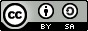 This work is licensed under a Creative Commons Attribution-ShareAlike 4.0 InternationalInformation.Information.Information.Entry 1DataDataEntry 2DataData